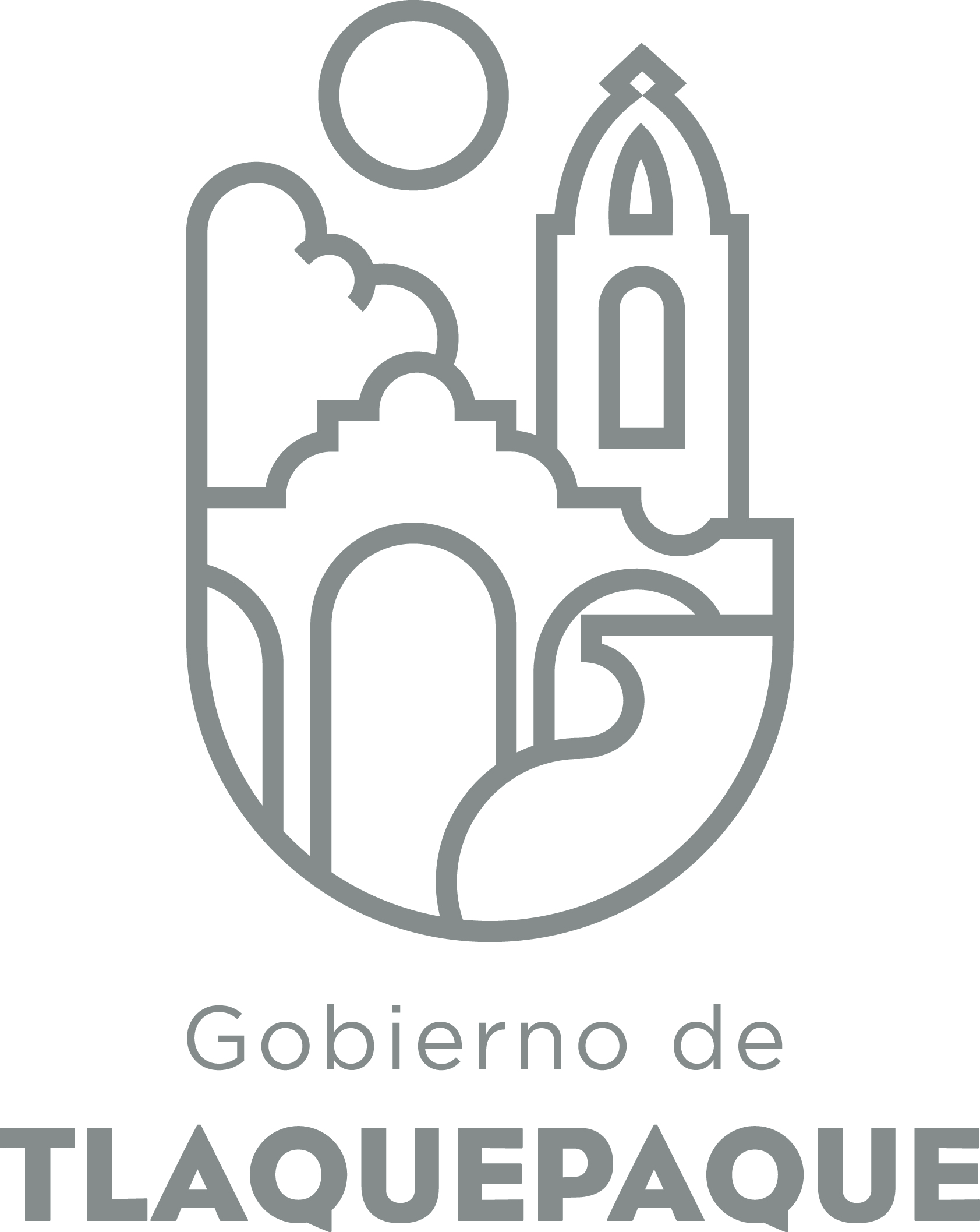   ANEXO 11.- DATOS GENERALESANEXO 22.- OPERACIÓN DE LA PROPUESTARecursos empleados para la realización del Programa/Proyecto/Servicio/Campaña (PPSC) DIRECCIÓN GENERAL DE POLÍTICAS PÚBLICASCARATULA PARA LA ELABORACIÓN DE PROYECTOS.A)Nombre del programa/proyecto/servicio/campañaA)Nombre del programa/proyecto/servicio/campañaA)Nombre del programa/proyecto/servicio/campañaA)Nombre del programa/proyecto/servicio/campañaEstudios de opinion y percepción sobre la calidad de los servicios públicos municipales “encuestas”. Estudios de opinion y percepción sobre la calidad de los servicios públicos municipales “encuestas”. Estudios de opinion y percepción sobre la calidad de los servicios públicos municipales “encuestas”. Estudios de opinion y percepción sobre la calidad de los servicios públicos municipales “encuestas”. Estudios de opinion y percepción sobre la calidad de los servicios públicos municipales “encuestas”. Estudios de opinion y percepción sobre la calidad de los servicios públicos municipales “encuestas”. EjeEje66B) Dirección o Área ResponsableB) Dirección o Área ResponsableB) Dirección o Área ResponsableB) Dirección o Área ResponsableCoordinación de Proyectos Especiales de PresidenciaCoordinación de Proyectos Especiales de PresidenciaCoordinación de Proyectos Especiales de PresidenciaCoordinación de Proyectos Especiales de PresidenciaCoordinación de Proyectos Especiales de PresidenciaCoordinación de Proyectos Especiales de PresidenciaEstrategiaEstrategia6.16.1C)  Problemática que atiende la propuestaC)  Problemática que atiende la propuestaC)  Problemática que atiende la propuestaC)  Problemática que atiende la propuestaConocer el desempeño que las distintas dependencias municipales que brindan servicios a la población tienen ante la opinion publicaConocer el desempeño que las distintas dependencias municipales que brindan servicios a la población tienen ante la opinion publicaConocer el desempeño que las distintas dependencias municipales que brindan servicios a la población tienen ante la opinion publicaConocer el desempeño que las distintas dependencias municipales que brindan servicios a la población tienen ante la opinion publicaConocer el desempeño que las distintas dependencias municipales que brindan servicios a la población tienen ante la opinion publicaConocer el desempeño que las distintas dependencias municipales que brindan servicios a la población tienen ante la opinion publicaLínea de AcciónLínea de AcciónC)  Problemática que atiende la propuestaC)  Problemática que atiende la propuestaC)  Problemática que atiende la propuestaC)  Problemática que atiende la propuestaConocer el desempeño que las distintas dependencias municipales que brindan servicios a la población tienen ante la opinion publicaConocer el desempeño que las distintas dependencias municipales que brindan servicios a la población tienen ante la opinion publicaConocer el desempeño que las distintas dependencias municipales que brindan servicios a la población tienen ante la opinion publicaConocer el desempeño que las distintas dependencias municipales que brindan servicios a la población tienen ante la opinion publicaConocer el desempeño que las distintas dependencias municipales que brindan servicios a la población tienen ante la opinion publicaConocer el desempeño que las distintas dependencias municipales que brindan servicios a la población tienen ante la opinion publicaNo. de PP EspecialNo. de PP EspecialD) Ubicación Geográfica / Cobertura  de ColoniasD) Ubicación Geográfica / Cobertura  de ColoniasD) Ubicación Geográfica / Cobertura  de ColoniasD) Ubicación Geográfica / Cobertura  de ColoniasTodo el municipio.Todo el municipio.Todo el municipio.Todo el municipio.Todo el municipio.Todo el municipio.Vinc al PNDVinc al PNDE) Nombre del Enlace o ResponsableE) Nombre del Enlace o ResponsableE) Nombre del Enlace o ResponsableE) Nombre del Enlace o ResponsableLizeth Alejandra García, ext. 6339Lizeth Alejandra García, ext. 6339Lizeth Alejandra García, ext. 6339Lizeth Alejandra García, ext. 6339Lizeth Alejandra García, ext. 6339Lizeth Alejandra García, ext. 6339Vinc al PEDVinc al PEDF) Objetivo específicoF) Objetivo específicoF) Objetivo específicoF) Objetivo específicoPaquete de estudios que permitan obtener información continua sobre la percepción de la población del municipio con respecto a la problemática municipal, las expectativas y la imagen de las autoridades para poder mejorar las acciones del gobierno.Paquete de estudios que permitan obtener información continua sobre la percepción de la población del municipio con respecto a la problemática municipal, las expectativas y la imagen de las autoridades para poder mejorar las acciones del gobierno.Paquete de estudios que permitan obtener información continua sobre la percepción de la población del municipio con respecto a la problemática municipal, las expectativas y la imagen de las autoridades para poder mejorar las acciones del gobierno.Paquete de estudios que permitan obtener información continua sobre la percepción de la población del municipio con respecto a la problemática municipal, las expectativas y la imagen de las autoridades para poder mejorar las acciones del gobierno.Paquete de estudios que permitan obtener información continua sobre la percepción de la población del municipio con respecto a la problemática municipal, las expectativas y la imagen de las autoridades para poder mejorar las acciones del gobierno.Paquete de estudios que permitan obtener información continua sobre la percepción de la población del municipio con respecto a la problemática municipal, las expectativas y la imagen de las autoridades para poder mejorar las acciones del gobierno.Vinc al PMetDVinc al PMetDG) Perfil de la población atendida o beneficiariosG) Perfil de la población atendida o beneficiariosG) Perfil de la población atendida o beneficiariosG) Perfil de la población atendida o beneficiariosPoblación en general.Población en general.Población en general.Población en general.Población en general.Población en general.Población en general.Población en general.Población en general.Población en general.H) Tipo de propuestaH) Tipo de propuestaH) Tipo de propuestaH) Tipo de propuestaH) Tipo de propuestaJ) No de BeneficiariosJ) No de BeneficiariosK) Fecha de InicioK) Fecha de InicioK) Fecha de InicioFecha de CierreFecha de CierreFecha de CierreFecha de CierreProgramaCampañaServicioProyectoProyectoHombresMujeresEneroEneroEneroDiciembre Diciembre Diciembre Diciembre xxFedEdoMpioxxxxI) Monto total estimadoI) Monto total estimadoI) Monto total estimado$ 600,000.00$ 600,000.00Fuente de financiamientoFuente de financiamientoA) Principal producto esperado (base para el establecimiento de metas) Medición de la calidad de los servicios públicos municipalesMedición de la calidad de los servicios públicos municipalesMedición de la calidad de los servicios públicos municipalesMedición de la calidad de los servicios públicos municipalesMedición de la calidad de los servicios públicos municipalesB)Actividades a realizar para la obtención del producto esperadoRealizar 4 estudios cuantitativos y 2 estudios cualitativos que permitan la comparabilidad de distintas variables: a) la percepción de la población en relación con la problemática municipal, b) la evaluación y expectativas de servicios municipales.Realizar 4 estudios cuantitativos y 2 estudios cualitativos que permitan la comparabilidad de distintas variables: a) la percepción de la población en relación con la problemática municipal, b) la evaluación y expectativas de servicios municipales.Realizar 4 estudios cuantitativos y 2 estudios cualitativos que permitan la comparabilidad de distintas variables: a) la percepción de la población en relación con la problemática municipal, b) la evaluación y expectativas de servicios municipales.Realizar 4 estudios cuantitativos y 2 estudios cualitativos que permitan la comparabilidad de distintas variables: a) la percepción de la población en relación con la problemática municipal, b) la evaluación y expectativas de servicios municipales.Realizar 4 estudios cuantitativos y 2 estudios cualitativos que permitan la comparabilidad de distintas variables: a) la percepción de la población en relación con la problemática municipal, b) la evaluación y expectativas de servicios municipales.Indicador de Resultados vinculado al PMD según Línea de Acción Indicador vinculado a los Objetivos de Desarrollo Sostenible AlcanceCorto PlazoMediano PlazoMediano PlazoMediano PlazoLargo PlazoAlcancexxxxxC) Valor Inicial de la MetaValor final de la MetaValor final de la MetaNombre del indicadorFormula del indicadorFormula del indicadorClave de presupuesto determinada en Finanzas para la etiquetación de recursosClave de presupuesto determinada en Finanzas para la etiquetación de recursosClave de presupuesto determinada en Finanzas para la etiquetación de recursosCronograma Anual  de ActividadesCronograma Anual  de ActividadesCronograma Anual  de ActividadesCronograma Anual  de ActividadesCronograma Anual  de ActividadesCronograma Anual  de ActividadesCronograma Anual  de ActividadesCronograma Anual  de ActividadesCronograma Anual  de ActividadesCronograma Anual  de ActividadesCronograma Anual  de ActividadesCronograma Anual  de ActividadesCronograma Anual  de ActividadesD) Actividades a realizar para la obtención del producto esperado 201720172017201720172017201720172017201720172017D) Actividades a realizar para la obtención del producto esperado ENEFEBMZOABRMAYJUNJULAGOSEPOCTNOVDICEstudio cualitativo 1xEstudio cualitativo 2xEstudio cualitativo 3xEstudio cualitativo 4xEstudio Focus group 1xEstudio Focus group 2xE) Recursos HumanosNúmero F) Recursos MaterialesNúmero/LitrosTipo de financiamiento del recursoTipo de financiamiento del recursoG) Recursos Financieros MontoE) Recursos HumanosNúmero F) Recursos MaterialesNúmero/LitrosProveeduría Fondo RevolventeG) Recursos Financieros MontoPersonal que participa en éste PPSC3Vehículos empleados para éste PPSCn/an/an/aMonto total del Recurso obtenido mediante el fondo REVOLVENTE que se destina a éste PPSC0Personal que participa en éste PPSC3Combustible mensual que consumen los vehículos empleados para éste PPSCn/an/an/aMonto total del Recurso obtenido mediante el fondo REVOLVENTE que se destina a éste PPSC0Personal que participa en éste PPSC3Computadoras empleadas para éste PPSC???Monto total del Recurso obtenido mediante el fondo REVOLVENTE que se destina a éste PPSC0